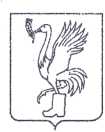 ПроектГЛАВАТалдомского городского округа Московской области141900, г. Талдом, пл. К. Маркса, 12                                                     тел. 8-(49620)-6-10-50; т/ф 8-(49620)-3-33-29,доб.223                                                                                                                     e-mail: taldom-rayon@mail.ru  ИНН 5078001721ПОСТАНОВЛЕНИЕот ____________________________№ ______┌                                        ┐    «Об утверждении Порядка     формирования перечня    налоговых расходов и оценки    налоговых расходов    Талдомского городского округа»В соответствии со статьей 174.3 Бюджетного кодекса Российской Федерации постановляю:1.Утвердить прилагаемый порядок формирования перечня налоговых расходов Талдомского городского округа Московской области и оценки налоговых расходов Талдомского городского округа Московской области (приложение 1).2.Сектору информационного обеспечения обеспечить размещение настоящего постановления на официальном сайте администрации Талдомского городского округа в сети « Интернет».3.Контроль за выполнением настоящего постановления возложить на начальника финансового управления администрации городского округа Плюту А.П.Глава Талдомского городского округа                                                              В.Ю.ЮдинИсп.Плюта А.П.Тел.60827Разослано:администрация-2, Финансовое управление-1,комитет по экономике-1,Управление образования-1,комитет по культуре-1,Курсова С.В.-1,Гришина Л.М.-1.Приложение № 1УТВЕРЖДЕНпостановлением ГлавыТалдомского городского округа Московской областиот ___________№___________ ПОРЯДОКформирования перечня налоговых расходов Талдомского городского округа Московской области и оценки налоговых расходов Талдомского городского округа Московской областиI. Общие положения1. Порядок формирования перечня налоговых расходов Талдомского городского округа Московской области и оценки налоговых расходов Талдомского городского округа  Московской области (далее - Порядок) определяет процедуру формирования перечня налоговых расходов Талдомского городского округа Московской области и оценки налоговых расходов Талдомского городского округа Московской области (далее - налоговые расходы).2. Для целей настоящего Порядка используются следующие термины и их определения:куратор налогового расхода - орган администрации Талдомского городского округа Московской области, ответственный в соответствии с полномочиями, установленными нормативными правовыми актами Талдомского городского округа  Московской области (далее - городской округ) за достижение соответствующих налоговому расходу городского округа целей муниципальных программ городского округа и (или) целей социально-экономической политики городского округа, не относящихся к муниципальным программам городского округа;нормативные характеристики налоговых расходов - сведения о положениях нормативных правовых актов городского округа, которыми предусматриваются налоговые льготы, освобождения и иные преференции по налогам (далее - льготы), наименованиях налогов, по которым установлены льготы, категориях плательщиков, для которых предусмотрены льготы, а также иные характеристики, предусмотренные нормативными правовыми актами городского округа;оценка налоговых расходов - комплекс мероприятий по оценке объемов налоговых расходов городского округа, обусловленных льготами, предоставленными плательщикам, а также по оценке эффективности налоговых расходов городского округа;оценка объемов налоговых расходов - определение объемов выпадающих доходов бюджета городского округа, обусловленных льготами, предоставленными плательщикам;оценка эффективности налоговых расходов - комплекс мероприятий, позволяющих сделать вывод о целесообразности и результативности предоставления льгот плательщикам, исходя из целевых характеристик налогового расхода городского округа;перечень налоговых расходов - документ, содержащий сведения о распределении налоговых расходов городского округа в соответствии с целями муниципальных программ городского округа, структурных элементов муниципальных программ городского округа и (или) целями социально-экономической политики городского округа, не относящимися к муниципальным программам городского округа, а также о кураторах налоговых расходов;отчетный год - год, предшествующий году размещения на официальном сайте администрации городского округа согласованного с кураторами перечня налоговых расходов;плательщики - плательщики налогов;социальные налоговые расходы - целевая категория налоговых расходов городского округа, обусловленных необходимостью обеспечения социальной защиты (поддержки) населения;стимулирующие налоговые расходы - целевая категория налоговых расходов городского округа, предполагающих стимулирование экономической активности субъектов предпринимательской деятельности и последующее увеличение доходов бюджета городского округа;технические налоговые расходы - целевая категория налоговых расходов городского округа, предполагающих уменьшение расходов плательщиков, воспользовавшихся льготами, финансовое обеспечение которых осуществляется в полном объеме или частично за счет средств бюджета городского округа;фискальные характеристики налоговых расходов - сведения об объеме льгот, предоставленных плательщикам, о численности получателей льгот и об объеме налогов, задекларированных ими для уплаты в бюджет городского округа;целевые характеристики налогового расхода - сведения о целях предоставления, показателях (индикаторах) достижения целей предоставления льготы, а также иные характеристики, предусмотренные нормативными правовыми актами городского округа.3. В целях оценки налоговых расходов городского округа финансовый орган администрации городского округа:- формирует перечень налоговых расходов городского округа;- обеспечивает сбор и формирование информации о нормативных, целевых и фискальных характеристиках налоговых расходов городского округа;- осуществляет обобщение результатов оценки эффективности налоговых расходов городского округа, проводимой кураторами налоговых расходов;кураторы налоговых расходов:- осуществляют оценку эффективности налоговых расходов городского округа и направляет результаты такой оценки в финансовый орган администрации городского округа.II. Формирование перечня налоговых расходов4. Проект перечня налоговых расходов городского округа разрабатывается финансовым органом городского округа по форме согласно приложению № 2 к настоящему Порядку и до 1 февраля направляется на согласование ответственным исполнителям муниципальных программ городского округа, органам администрации городского округа (иным органам, организациям), которые предлагается определить в качестве кураторов налоговых расходов.5. Органы и организации, указанные в пункте 4 настоящего Порядка до 15 февраля рассматривают проект перечня налоговых расходов на предмет предлагаемого распределения налоговых расходов городского округа в соответствии с целями муниципальных программ Талдомского городского округа, структурных элементов муниципальных программ Талдомского городского округа и (или) целями социально-экономической политики городского округа, не относящимися к муниципальных программам Талдомского городского округа, и определения кураторов налоговых расходов.Замечания и предложения по уточнению проекта перечня налоговых расходов направляются в финансовый орган администрации городского округа.В случае если эти замечания и предложения не направлены в финансовый орган администрации городского округа в течении срока, указанного в абзаце первом настоящего пункта, проект перечня налоговых расходов считается согласованным в соответствующей части.В случае если замечания и предложения по уточнению проекта перечня налоговых расходов не содержат предложений по уточнению предлагаемого распределения налоговых расходов городского округа в соответствии с целями муниципальных программ Талдомского городского округа, структурных элементов муниципальных программ Талдомского городского округа и (или) целями социально-экономической политики Талдомского городского округа, не относящимися к муниципальным программам Талдомского городского округа, проект перечня налоговых расходов считается согласованным в соответствующей части.В случае если указанные замечания и предложения предполагают изменение куратора налогового расхода, замечания и предложения подлежат согласованию с предлагаемым куратором налогового расхода и направлению в финансовый орган администрации городского округа в течении срока, указанного в абзаце первом настоящего пункта.При наличии разногласий по проекту перечня налоговых расходов финансовый орган обеспечивает до 1 марта проведение согласительных совещаний с соответствующими органами и организациями, кураторами налоговых расходов.6.Согласованный, в том числе по результатам согласительных совещаний, перечень кураторов налоговых расходов по форме, согласно Приложения № 1, перечень налоговых расходов городского округа по форме, согласно  Приложения   № 2 к настоящему Порядку, размещаются на официальном сайте администрации Талдомского городского округа в информационно-телекоммуникационной сети «Интернет» в срок не позднее 5 рабочих дней после согласования.7.В случае внесения в текущем финансовом году изменений в перечень муниципальных программ Талдомского городского округа, структурные элементы муниципальных программ Талдомского городского округа и (или) в случае изменения полномочий органов и организаций, указанных в пункте 4 настоящего порядка, в связи с которыми возникает необходимость внесения изменений в перечень налоговых расходов Талдомского городского округа, кураторы налоговых расходов не позднее 10 рабочих дней со дня внесения соответствующих изменений направляют в финансовый орган соответствующую информацию для уточнения финансовым органом перечня налоговых расходов Талдомского городского округа.8.Перечень налоговых расходов Талдомского городского округа с внесенными в него изменениями формируется до 15 ноября  (в случае уточнения структурных элементов муниципальных программ Талдомского городского округа в рамках формирования проекта решения о бюджете городского округа на очередной финансовый год и плановый период) и до 15 декабря (в случае уточнения структурных элементов муниципальных программ Талдомского городского округа в рамках рассмотрения и утверждения проекта решения о бюджете городского округа на очередной финансовый год и плановый период).В срок не позднее 5 рабочих дней после формирования уточненного перечня налоговых расходов городского округа указанный перечень размещается на официальном сайте администрации городского округа в информационно-телекоммуникационной сети Интернет.III. Оценка налоговых расходов10. Финансовый орган городского округа до 1 февраля направляет 
в территориальный налоговый орган Московской области по месту своего расположения сведения о категориях плательщиков, с указанием обуславливающих соответствующие налоговые расходы правовых актов городского округа, в том числе действовавших в отчетном году и в году, предшествующем отчетному году, по форме согласно приложению № 3 к настоящему Порядку.11. Территориальный налоговый орган Московской области до 15 июля направляет в финансовый орган городского округа сведения по каждому налоговому расходу городского округа за отчетный год, а также за пять лет, предшествующих отчетному году, по форме согласно приложению № 4 к настоящему Порядку, содержащие:1) сведения о количестве плательщиков, воспользовавшихся льготами;2) сведения о суммах выпадающих доходов бюджета городского округа по каждому налоговому расходу городского округа;3) сведения об объемах налогов, задекларированных для уплаты плательщиками в бюджет городского округа по каждому налоговому расходу городского округа, в отношении стимулирующих налоговых расходов городского округа.12. В целях оценки эффективности налоговых расходов Талдомского городского округа финансовый орган администрации городского округа формирует и направляет ежегодно кураторам налоговых расходов оценку объемов налоговых расходов Талдомского городского округа за отчетный финансовый год, а также информацию о значениях фискальных характеристик налоговых расходов Талдомского городского округа на основании информации, полученной от территориального налогового органа Московской области и направляет в Министерство экономики и финансов Московской области информацию, полученную от территориального налогового органа Московской области в срок до 20 июля по форме согласно приложению № 4 к настоящему Порядку.13. Оценка эффективности налоговых расходов городского округа осуществляется кураторами налоговых расходов и  включает:1) оценку целесообразности налоговых расходов городского округа;2) оценку результативности налоговых расходов городского округа.14. Критериями целесообразности налоговых расходов городского округа являются:1) соответствие налоговых расходов городского округа целям и задачам муниципальных программ городского округа (их структурным элементам) или иным целям социально-экономической политики городского округа, не относящимся к муниципальным программам городского округа;2) востребованность плательщиками предоставленных льгот, которая характеризуется соотношением численности плательщиков, воспользовавшихся правом на льготы, и общей численности плательщиков, за 5-летний период.15. Соответствие налоговых расходов городского округа целям муниципальных программ городского округа, структурным элементам муниципальных программ городского округа и (или) целям социально-экономической политики городского округа, не относящимся к муниципальным программам городского округа, определяется в соответствии с согласованным перечнем налоговых расходов городского округа.Востребованность плательщиками предоставленных льгот определяется финансовым органом городского округа на основании данных налоговой отчетности и иной информации, не составляющей налоговую тайну, предоставляемой территориальным налоговым органом Московской области.16. В случае несоответствия налоговых расходов Талдомского городского округа хотя бы одному из критериев, указанных в пункте 14,15 настоящего Порядка, куратору налогового расхода надлежит представить в финансовый орган предложения о сохранении (уточнении, отмене) льгот для плательщиков.17. В качестве критерия оценки результативности налогового расхода городского округа определяется как минимум один показатель (индикатор) достижения целей муниципальной программы городского округа и (или) целей социально-экономической политики городского округа, не относящихся к муниципальным программам городского округа, либо иной показатель (индикатор), на значение которого оказывают влияние налоговые расходы городского округа.18. Оценке подлежит вклад предусмотренных для плательщиков льгот в изменение значения показателя (индикатора) достижения целей муниципальной программы городского округа и (или) целей социально-экономической политики городского округа, не относящихся к муниципальным программам городского округа, который рассчитывается как разница между значением указанного показателя (индикатора) с учетом льгот и значением указанного показателя (индикатора) без учета льгот.19. Оценка результативности налоговых расходов городского округа также включает оценку бюджетной эффективности налоговых расходов городского округа.20. В целях оценки бюджетной эффективности налоговых расходов городского округа осуществляется сравнительный анализ результативности предоставления льгот и результативности применения альтернативных механизмов достижения целей муниципальной программы городского округа и (или) целей социально-экономической политики городского округа, не относящихся к муниципальным программам городского округа (далее – сравнительный анализ).21. Сравнительный анализ проводит куратор налогового расхода и представляет результаты в финансовый орган городского округа в срок до 25 июля в форме заключения о наличии и отсутствии альтернативных механизмов достижения целей муниципальной программы городского округа и (или) целей социально-экономической политики городского округа, не относящихся к муниципальным программам городского округа, их сравнительной эффективности по отношению к налоговым расходам городского округа с приложением необходимых расчетов и материалов, в том числе предусмотренных в пунктах 22 и 23 настоящего Порядка.22. Сравнительный анализ включает сравнение объемов расходов бюджета городского округа в случае применения альтернативных механизмов достижения целей муниципальной программы городского округа и (или) целей социально-экономической политики городского округа, не относящихся к муниципальным программам городского округа, и объемов предоставленных льгот (расчет прироста показателя (индикатора) достижения целей муниципальной программы городского округа и (или) целей социально-экономической политики городского округа, не относящихся к муниципальным программам городского округа, на 1 рубль налоговых расходов городского округа и на 1 рубль расходов бюджета городского округа для достижения того же показателя (индикатора) в случае применения альтернативных механизмов).23. В качестве альтернативных механизмов достижения целей муниципальной программы городского округа и (или) целей социально-экономической политики городского округа, не относящихся к муниципальным программам городского округа, могут учитываться в том числе:1) субсидии или иные формы непосредственной финансовой поддержки плательщиков, имеющих право на льготы, за счет средств бюджета городского округа;2) предоставление муниципальных гарантий по обязательствам плательщиков, имеющих право на льготы;3) совершенствование нормативного регулирования и (или) порядка осуществления контрольно-надзорных функций в сфере деятельности плательщиков, имеющих право на льготы.24. По итогам оценки эффективности налогового расхода Талдомского городского округа куратор налогового расхода формулирует выводы о достижении целевых характеристик налогового расхода Талдомского городского округа, о вкладе налогового расхода Талдомского городского округа в достижение целей муниципальной программы Талдомского городского округа и (или) целей социально-экономической политике Талдомского городского округа, не относящихся к муниципальным программам Талдомского городского округа, а также  о наличии или об отсутствии более результативных (менее затратных для бюджета округа) альтернативных механизмов достижения целей муниципальной программы Талдомского городского округа, не относящихся к муниципальным программам Талдомского городского округа.Результаты оценки эффективности налоговых расходов Талдомского городского округа, рекомендации по результатам указанной оценки, включая рекомендации финансовому органу о необходимости сохранения (уточнения, отмены) предоставленных плательщикам льгот, направляются кураторами налоговых расходов в финансовый орган до 1 августа.25. Финансовый орган городского округа, после проведения кураторами налоговых расходов мероприятий по оценке эффективности налоговых расходов городского округа, предусмотренных пунктами 13-24 настоящего Порядка, обобщает результаты оценки налоговых расходов Талдомского городского округа по каждому налоговому расходу городского округа и до 5 августа представляет материалы для рассмотрения Комиссией по формированию итогов оценки эффективности налоговых расходов городского округа (далее-Комиссия),образуемой Администрацией городского округа.26. По итогам оценки эффективности налогового расхода городского округа Комиссия формирует выводы о достижении целевых характеристик налогового расхода городского округа, вкладе налогового расхода городского округа в достижение целей муниципальной программы городского округа  и (или) целей социально-экономической политики городского округа, не относящихся к муниципальным программам городского округа, а также о наличии или об отсутствии более результативных (менее затратных) для бюджета городского округа альтернативных механизмов достижения целей муниципальной программы городского округа и (или) целей социально-экономической политики городского округа, не относящихся к муниципальным программам городского округа.27. Итоги оценки эффективности налоговых расходов городского округа утверждаются протоколом заседания Комиссии и представляются главе городского округа, а также в финансовый орган городского округа в срок до 10 августа.28. Итоги оценки эффективности налоговых расходов городского округа направляются финансовым органом городского округа в Министерство экономики и финансов Московской области в срок до 20 августа.29. В случае выявления неэффективных налоговых расходов по результатам проведенной оценки финансовый орган городского округа готовит предложения и направляет в Совет депутатов городского округа проект муниципального правового акта об отмене неэффективных налоговых расходов.30. Результаты оценки налоговых расходов городского округа учитываются при формировании основных направлений бюджетной и налоговой политики городского округа, а также при проведении оценки эффективности реализации муниципальных программ городского округа.Приложение № 1к Порядку формирования перечняналоговых расходов Талдомского городского округаМосковской области и оценкиналоговых расходов Талдомского городского округаМосковской областиПЕРЕЧЕНЬКУРАТОРОВ НАЛОГОВЫХ РАСХОДОВПриложение № 2к Порядку формирования перечняналоговых расходов Талдомского городского округаМосковской области и оценкиналоговых расходов Талдомского городского округаМосковской областиПЕРЕЧЕНЬНАЛОГОВЫХ РАСХОДОВ ГОРОДСКОГО ОКРУГАПриложение № 3к Порядку формирования перечняналоговых расходов Талдомского городского округаМосковской области и оценкиналоговых расходов  Талдомского городского округаМосковской областиСВЕДЕНИЯО КАТЕГОРИЯХ ПЛАТЕЛЬЩИКОВПриложение № 4к Порядку формирования перечняналоговых расходов  Талдомского городского округаМосковской области и оценкиналоговых расходов Талдомского городского округаМосковской областиN п/пНаименование налоговых льгот, освобождений и иных преференций по налогамНормативно-правовые акты городского округа, которыми предусматриваются налоговые льготы и иные преференции по налогамКуратор налогового расхода1234Наименование налоговых льгот, освобождений и иных преференций по налогамЦелевая категория плательщиков налогов, для которых предусмотрены налоговые льготы, освобождения и иные преференции, установленные нормативными правовыми актами городского округаДаты начала действия предоставленного решениями Совета депутатов Талдомского городского округа Московской области права на налоговые льготы, освобождения и иные преференции по местным налогамДата прекращения действия налоговых льгот, освобождений и иных преференций по налогам, установленная решениями Совета депутатов Талдомского городского округа  Московской областиНормативные правовые акты - решения Совета депутатов Талдомского городского округа Московской области, которыми предусматриваются налоговые льготы, освобождения и иные преференции по налогамЦелевая категория налогового расхода городского округаНаименования налогов, по которым предусматриваются налоговые льготы, освобождения и иные преференции, установленные решениями Совета депутатов Талдомского городского округа Московской областиКуратор налогового расхода12345678N п/пНПА, устанавливающий налоговые льготы, освобождения и иные преференцииРеквизиты норм НПА, устанавливающего льготы, освобождения и иные преференцииУсловие предоставления налоговых льгот, освобождений и иных преференцийЦелевая категория плательщиков налогов, для которых предусмотрены налоговые льготы, освобождения и иные преференцииДаты вступления в силу положений НПА городского округа, устанавливающих налоговые льготы, освобождения и иные преференцииДаты начала действия предоставленного НПА городского округа права на налоговые льготы, освобождения и иные преференцииПериод действия налоговых льгот, освобождений и иных преференцийДата прекращения действия налоговых льгот, освобождений и иных преференцийНаименование налоговых льгот, освобождений и иных преференцийЦелевая категория налоговой льготыЦели предоставления налоговых льгот, освобождений и иных преференцийНаименования налогов, по которым предусматриваются налоговые льготы, освобождения и иные преференцииВид налоговой льготы, освобождения и иных преференцийРазмер налоговой ставки, в пределах которой предоставляются налоговые льготы, освобождения и иные преференции123456789101112131415Сведения о количестве плательщиков, воспользовавшихся льготами, и суммах выпадающих доходов Талдомского городского округа Московской области по каждому налоговому расходу Талдомского городского округа Московской областиСведения о количестве плательщиков, воспользовавшихся льготами, и суммах выпадающих доходов Талдомского городского округа Московской области по каждому налоговому расходу Талдомского городского округа Московской областиСведения о количестве плательщиков, воспользовавшихся льготами, и суммах выпадающих доходов Талдомского городского округа Московской области по каждому налоговому расходу Талдомского городского округа Московской областиСведения о количестве плательщиков, воспользовавшихся льготами, и суммах выпадающих доходов Талдомского городского округа Московской области по каждому налоговому расходу Талдомского городского округа Московской областиСведения о количестве плательщиков, воспользовавшихся льготами, и суммах выпадающих доходов Талдомского городского округа Московской области по каждому налоговому расходу Талдомского городского округа Московской областиСведения о количестве плательщиков, воспользовавшихся льготами, и суммах выпадающих доходов Талдомского городского округа Московской области по каждому налоговому расходу Талдомского городского округа Московской областиСведения о количестве плательщиков, воспользовавшихся льготами, и суммах выпадающих доходов Талдомского городского округа Московской области по каждому налоговому расходу Талдомского городского округа Московской областиСведения о количестве плательщиков, воспользовавшихся льготами, и суммах выпадающих доходов Талдомского городского округа Московской области по каждому налоговому расходу Талдомского городского округа Московской областиСведения о количестве плательщиков, воспользовавшихся льготами, и суммах выпадающих доходов Талдомского городского округа Московской области по каждому налоговому расходу Талдомского городского округа Московской областиСведения о количестве плательщиков, воспользовавшихся льготами, и суммах выпадающих доходов Талдомского городского округа Московской области по каждому налоговому расходу Талдомского городского округа Московской областиСведения о количестве плательщиков, воспользовавшихся льготами, и суммах выпадающих доходов Талдомского городского округа Московской области по каждому налоговому расходу Талдомского городского округа Московской областиСведения о количестве плательщиков, воспользовавшихся льготами, и суммах выпадающих доходов Талдомского городского округа Московской области по каждому налоговому расходу Талдомского городского округа Московской областиСведения о количестве плательщиков, воспользовавшихся льготами, и суммах выпадающих доходов Талдомского городского округа Московской области по каждому налоговому расходу Талдомского городского округа Московской областиСведения о количестве плательщиков, воспользовавшихся льготами, и суммах выпадающих доходов Талдомского городского округа Московской области по каждому налоговому расходу Талдомского городского округа Московской областиСведения о количестве плательщиков, воспользовавшихся льготами, и суммах выпадающих доходов Талдомского городского округа Московской области по каждому налоговому расходу Талдомского городского округа Московской областиСведения о количестве плательщиков, воспользовавшихся льготами, и суммах выпадающих доходов Талдомского городского округа Московской области по каждому налоговому расходу Талдомского городского округа Московской областиСведения о количестве плательщиков, воспользовавшихся льготами, и суммах выпадающих доходов Талдомского городского округа Московской области по каждому налоговому расходу Талдомского городского округа Московской областиСведения о количестве плательщиков, воспользовавшихся льготами, и суммах выпадающих доходов Талдомского городского округа Московской области по каждому налоговому расходу Талдомского городского округа Московской областиСведения о количестве плательщиков, воспользовавшихся льготами, и суммах выпадающих доходов Талдомского городского округа Московской области по каждому налоговому расходу Талдомского городского округа Московской областиСведения о количестве плательщиков, воспользовавшихся льготами, и суммах выпадающих доходов Талдомского городского округа Московской области по каждому налоговому расходу Талдомского городского округа Московской областиСведения о количестве плательщиков, воспользовавшихся льготами, и суммах выпадающих доходов Талдомского городского округа Московской области по каждому налоговому расходу Талдомского городского округа Московской областиНаименование льготыКод льготыНаименование налогаКоличество плательщиков, воспользовавшихся льготами с учетом уточненных налоговых деклараций/расчетов по состоянию 
1 июля отчетного финансового года (количество лиц)Количество плательщиков, воспользовавшихся льготами с учетом уточненных налоговых деклараций/расчетов по состоянию 
1 июля отчетного финансового года (количество лиц)Количество плательщиков, воспользовавшихся льготами с учетом уточненных налоговых деклараций/расчетов по состоянию 
1 июля отчетного финансового года (количество лиц)Количество плательщиков, воспользовавшихся льготами с учетом уточненных налоговых деклараций/расчетов по состоянию 
1 июля отчетного финансового года (количество лиц)Количество плательщиков, воспользовавшихся льготами с учетом уточненных налоговых деклараций/расчетов по состоянию 
1 июля отчетного финансового года (количество лиц)Количество плательщиков, воспользовавшихся льготами с учетом уточненных налоговых деклараций/расчетов по состоянию 
1 июля отчетного финансового года (количество лиц)Сумма выпадающих доходов бюджета  Талдомского городского округа Московской области с учетом уточненных налоговых деклараций/расчетов по состоянию 1 июля отчетного финансового года (тыс.руб.)Сумма выпадающих доходов бюджета  Талдомского городского округа Московской области с учетом уточненных налоговых деклараций/расчетов по состоянию 1 июля отчетного финансового года (тыс.руб.)Сумма выпадающих доходов бюджета  Талдомского городского округа Московской области с учетом уточненных налоговых деклараций/расчетов по состоянию 1 июля отчетного финансового года (тыс.руб.)Сумма выпадающих доходов бюджета  Талдомского городского округа Московской области с учетом уточненных налоговых деклараций/расчетов по состоянию 1 июля отчетного финансового года (тыс.руб.)Сумма выпадающих доходов бюджета  Талдомского городского округа Московской области с учетом уточненных налоговых деклараций/расчетов по состоянию 1 июля отчетного финансового года (тыс.руб.)Сумма выпадающих доходов бюджета  Талдомского городского округа Московской области с учетом уточненных налоговых деклараций/расчетов по состоянию 1 июля отчетного финансового года (тыс.руб.)Сведения об объемах налогов, исчисленных к уплате плательщиками в бюджет Талдомского городского округа по каждому налоговому расходу, в отношении стимулирующих налоговых расходов (тыс.руб.)Сведения об объемах налогов, исчисленных к уплате плательщиками в бюджет Талдомского городского округа по каждому налоговому расходу, в отношении стимулирующих налоговых расходов (тыс.руб.)Сведения об объемах налогов, исчисленных к уплате плательщиками в бюджет Талдомского городского округа по каждому налоговому расходу, в отношении стимулирующих налоговых расходов (тыс.руб.)Сведения об объемах налогов, исчисленных к уплате плательщиками в бюджет Талдомского городского округа по каждому налоговому расходу, в отношении стимулирующих налоговых расходов (тыс.руб.)Сведения об объемах налогов, исчисленных к уплате плательщиками в бюджет Талдомского городского округа по каждому налоговому расходу, в отношении стимулирующих налоговых расходов (тыс.руб.)Сведения об объемах налогов, исчисленных к уплате плательщиками в бюджет Талдомского городского округа по каждому налоговому расходу, в отношении стимулирующих налоговых расходов (тыс.руб.)Наименование льготыКод льготыНаименование налога5 год от отчетного4 год от отчетного3 год от отчетного2 год от отчетного1 год от отчетногоОтчетный год*5 год от отчетного4 год от отчетного3 год от отчетного2 год от отчетного1 год от отчетногоОтчетный год*5 год от отчетного4 год от отчетного3 год от отчетного2 год от отчетного1 год от отчетногоОтчетный год*123456789101112131415161718192021ИТОГОЗемельный налогНалог на имущество физических лиц*В 2020 году отчетным годом признается 2019 год*В 2020 году отчетным годом признается 2019 год*В 2020 году отчетным годом признается 2019 год*В 2020 году отчетным годом признается 2019 год*В 2020 году отчетным годом признается 2019 год*В 2020 году отчетным годом признается 2019 год*В 2020 году отчетным годом признается 2019 год*В 2020 году отчетным годом признается 2019 год*В 2020 году отчетным годом признается 2019 год*В 2020 году отчетным годом признается 2019 год*В 2020 году отчетным годом признается 2019 год*В 2020 году отчетным годом признается 2019 год*В 2020 году отчетным годом признается 2019 год*В 2020 году отчетным годом признается 2019 год*В 2020 году отчетным годом признается 2019 год*В 2020 году отчетным годом признается 2019 год*В 2020 году отчетным годом признается 2019 год*В 2020 году отчетным годом признается 2019 год*В 2020 году отчетным годом признается 2019 год*В 2020 году отчетным годом признается 2019 год*В 2020 году отчетным годом признается 2019 год